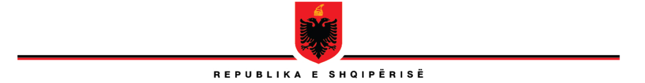 SHKOLLA E MAGJISTRATURËSKËSHILLI DREJTUESV E N D I MNr. 13,  datë 17.05.2022“PËRMIRATIMIN E LISTËS SË RENDITJES SË KANDIDATËVE ME REZULTATET PËRFUNDIMTARE TË SHPALLURA NGA KOMISIONI I TESTIMIT PROFESIONAL DHE KOMISIONI I TESTIMIT PSIKOLOGJIK DHE TË SHËNDETIT MENDOR”Në mbështetje të nenit 248, 266 dhe 247 germa “ë”, të ligjit nr. 115/2016, “Për organet e qeverisjes së sistemit të drejtësisë″, nenit 31 të ligjit Nr. 96/2016 “Për statusin e Gjyqtarëve dhe prokurorëve në Republikën e Shqipërisë”, nenit 53 të ligjit Nr. 98/2016 “Për organizimin e pushtetit gjyqësor në Republikën e Shqipërisë”, Vendimit Nr. 264, datë 15.07.2022 “Për një shtesë në vendimin Nr. 125, datë 04.04.2022 të KLGJ”, si dhe në nenin 26 dhe Aneksin Nr. 5 të Rregullores së Brendshme të Shkollës së Magjistraturës, Këshilli Drejtues i Shkollës së Magjistraturës, i mbledhur sot më datë 17.05.2022, VENDOSI:Të miratojë listën e renditjes së kandidatëve me rezultatet përfundimtare të shpallura nga Komisioni i Vlerësimit të Testimit Profesional dhe të Komisionit të Vlerësimit të Psikologjik dhe të Shëndetit Mendor të provimit të pranimit për vitin akademik 2022-2023, sipas tabelës bashkëngjitur, pjesë e pandarë e këtij vendimi;Ky vendim hyn në fuqi menjëherë.ZËVENDËSKRYETARIOLSIAN ÇELA